                                                                                                  Проект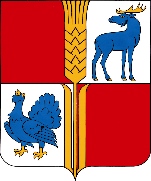         АДМИНИСТРАЦИЯ                          муниципального района             Исаклинский           Самарской области   ПОСТАНОВЛЕНИЕ         _______  №  ____                    с. ИсаклыО выявлении правообладателя ранееучтенного объекта недвижимостиВ соответствии со статьей 69.1 Федерального закона от 13 июля 2015 года № 218-ФЗ «О государственной регистрации недвижимости» выявлено: 1. В отношении жилого дома с кадастровым номером 63:19:0305025:114, расположенного по адресу: Российская Федерация, Самарская область, Исаклинский район, село Исаклы, улица Комсомольская, д. 58, в качестве его правообладателей, владеющих данным объектом недвижимости на праве собственности, выявлены Щанькин Павел Иванович, Щанькина Наталья Вячеславовна, Щанькин Игорь Павлович, Щанькин Андрей Павлович.2. Право собственности Щанькина Павла Ивановича, Щанькиной Натальи Вячеславовны, Щанькина Игоря Павловича, Щанькина Андрея Павловича на указанный в пункте 1 настоящего постановления объект недвижимости подтверждается Паспортом приватизации квартиры (жилого дома) регистрационный номер 452 (копия прилагается). 3.Указанный в пункте 1 настоящего постановления объект недвижимости не прекратил существование, что подтверждается актом осмотра от 09.01.2023 г. (прилагается).Проект решения получил: _________________________              ______________________________(Подпись) 	                                                                (ФИО)_________________________              ______________________________(Подпись)                                                                       (ФИО)_________________________              ______________________________(Подпись)                                                                      (ФИО)_________________________              ______________________________(Подпись)                                                                       (ФИО)Примечание: в течение тридцати дней со дня получения проекта решения выявленный правообладатель вправе направить возражения относительно сведений о правообладателе по адресу: 446570, Самарская область, Исаклинский район, с. Исаклы, ул. Куйбышевская, д. 75 «А», каб. № 2.Глава муниципального                                района Исаклинский                                                                       В.Д. Ятманкин